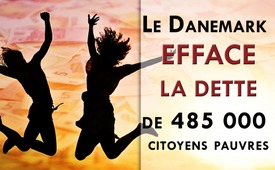 Le Danemark efface la dette de 485 000 citoyens pauvres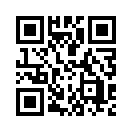 Le Danemark annule des taxes dues par ses citoyens. Cette mesure ne coûte au gouvernement que 5,8 milliards de couronnes et aux contribuables rien du tout. Comment est-ce que cela fonctionne ?Près d'un demi-million de citoyens pauvres, de retraités et de chômeurs sont heureux. L'État les libère de dettes de petits montants telles que les frais de stationnement, les redevances de télévision et les impôts peu élevés. Il s'agit de petits montants qu'il serait plus coûteux de percevoir que d’effacer. Au total, l'allégement de la dette par le gouvernement danois s'élève à 5,8 milliards de couronnes, soit 778 millions d'euros, avec un effet médiatique certain. Tout cela est une bonne publicité pour le gouvernement et ne coûte rien aux contribuables. Pour une fois, les bénéficiaires ne sont pas les riches, mais les pauvres, ce qui rend cette action de l'État si spéciale.de ab.Sources:https://deutsche-wirtschafts-nachrichten.de/2018/12/15/daenemark-erlaesst-hunderttausenden-buergern-ihre-schulden/

www.schwaebische.de/ueberregional/panorama_artikel,-dänemark-erlässt-knapp-500-000-bürgern-ihre-schulden-_arid,10979756.htmlCela pourrait aussi vous intéresser:#Danemark - www.kla.tv/Danemark

#DaN-fr - Des autres nouvelles - www.kla.tv/DaN-frKla.TV – Des nouvelles alternatives... libres – indépendantes – non censurées...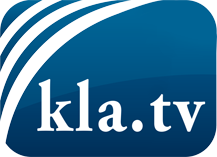 ce que les médias ne devraient pas dissimuler...peu entendu, du peuple pour le peuple...des informations régulières sur www.kla.tv/frÇa vaut la peine de rester avec nous! Vous pouvez vous abonner gratuitement à notre newsletter: www.kla.tv/abo-frAvis de sécurité:Les contre voix sont malheureusement de plus en plus censurées et réprimées. Tant que nous ne nous orientons pas en fonction des intérêts et des idéologies de la système presse, nous devons toujours nous attendre à ce que des prétextes soient recherchés pour bloquer ou supprimer Kla.TV.Alors mettez-vous dès aujourd’hui en réseau en dehors d’internet!
Cliquez ici: www.kla.tv/vernetzung&lang=frLicence:    Licence Creative Commons avec attribution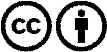 Il est permis de diffuser et d’utiliser notre matériel avec l’attribution! Toutefois, le matériel ne peut pas être utilisé hors contexte.
Cependant pour les institutions financées avec la redevance audio-visuelle, ceci n’est autorisé qu’avec notre accord. Des infractions peuvent entraîner des poursuites.